Out In The Forest	Track 1:	full version	Track 12:	backing track1	Something is happ'ning here tonight,You might have heard that things aren't right.Out in the forest singing songs, 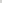 Someone's busy righting wrongs.Out in the forest, out in the night,Things are happ'ning, happ'ning tonight.Chorus	Is it our hero Robin Hood?He's always trying to do some good.He takes from the rich and gives to the poor So check your wallet, lock the door.Something is happ'ning, something is happ'ning, Something is happ'ning in here tonight.2	Something is happ'ning here today,Maybe the Sheriff's had his day.Times are a changing, wait and see.Sometimes things are meant to be.Out in the forest, out in the night,Things are happ'ning, happ'ning tonight.Chorus	Is it our hero Robin Hood?He's always trying to do some good.He takes from the rich and gives to the poor So check your wallet, lock the door.Something is happ'ning, something is happ'ning, Something is happ'ning in here tonight.0 2003 Out of the Ark Ltd, Middlesex TW12 2HDCCLI song No. 437312054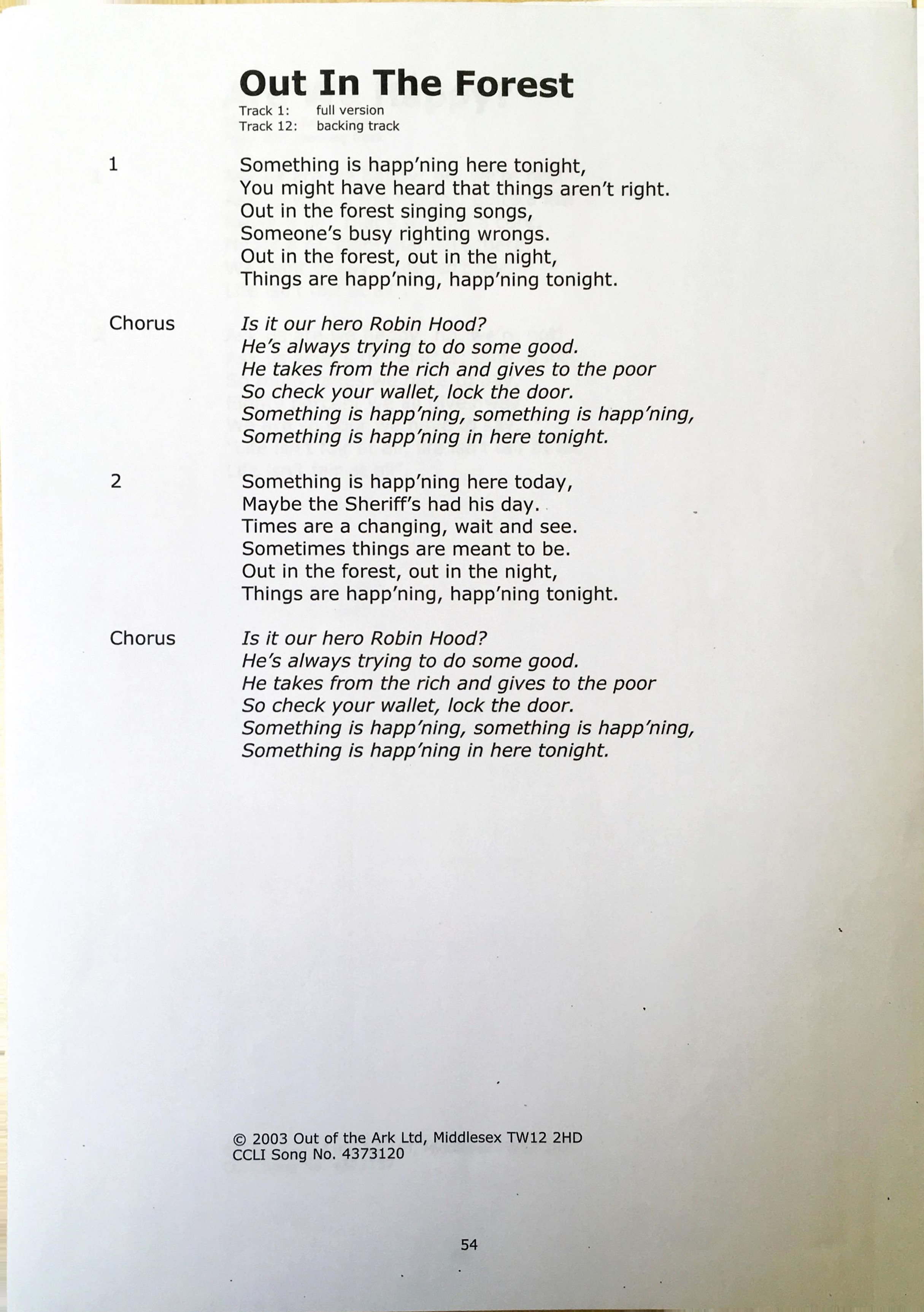 